L. A. COUNTY MOCK ELECTION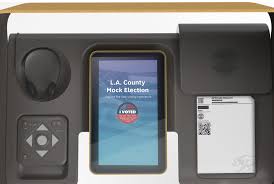 Explore the new voting experience for L.A. County.Saturday and SundaySeptember 28-29   10 AM to 4 PMVote on things like your favorite sports team, park or music venue.Families are welcome.CLAREMONTTaylor Reception Hall     1775 N. Indian Hill Blvd.GLENDORACrowther Teen & Family Center    241 W. Dawson Ave.In 20201,000 vote centers.    11 days.    Vote anywhere.